МУНИЦИПАЛЬНОЕ ОБЩЕОБРАЗОВАТЕЛЬНОЕ УЧРЕЖДЕНИЕСРЕДНЯЯ ОБЩЕОБРЗОВАТЕЛЬНАЯ ШКОЛА № 27Классный час для учащихся 10 класса, посвященный Дню матери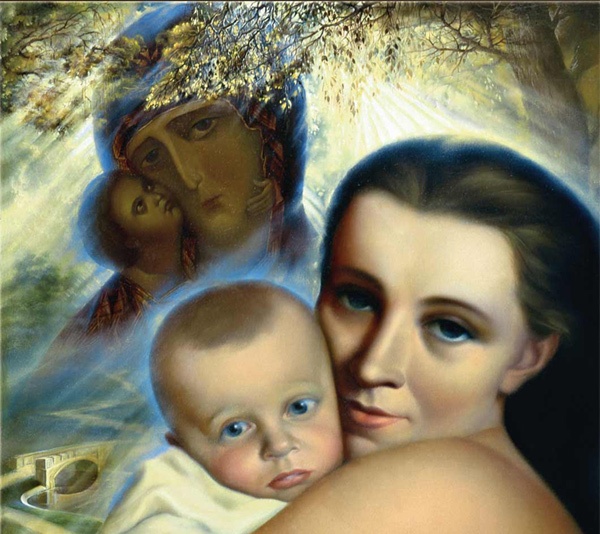 Подготовили классные руководители 10 классовМОУ СОШ № 27Бережная Наталья Викторовна2010 год«…Самая прекрасная из женщин – женщина с ребенком на руках!»(классный час для учащихся 10 классов МОУ СОШ № 27, посвященный Дню матери)На доске записан эпиграф:…На это слово не ложатся тени,И  в тишине, наверно, потомуСлова другие, преклонив колени,Желают исповедаться ему.Расул Гамзатов. «Мама»Учитель: Однажды ребенок, находясь во чреве матери, задумался о том, как он будет жить после своего рождения. Страшно и грустно стало ему.  И Господь сказал ему: «Не бойся,  ядам тебе Светлого Ангела, чтобы он помогал тебе, поддерживал  тебя,  оберегал тебя от бед. Имя этому Ангелу—МАМА»Учитель: Слово мама, мать - одно из самых древних на земле и почти одинаково звучит на всех языках мира. Это говорит о том, что все люди почитают и любят матерей. Словом мать называют и свою Родину, чтобы подчеркнуть, что она по-матерински относится ко всем народам, её населяющим.Учитель: Во многих странах отмечается День Матери. Люди поздравляют своих мам, приезжают к ним в гости, дарят подарки. Поэтому сегодняшний наш праздник мы посвящаем вам, дорогие мамы!    Учитель: Велика и многообразна русская поэзия, выходят сборники стихов о товариществе и дружбе, любви и природе, солдатском мужестве и Родине. Но есть еще одна святая страница в нашей поэзии, дорогая и близкая любому сердцу - это стихи о матери. Во все времена женщина вдохновляла писателей и поэтов. Послушаем, как обращаются к своим матерям поэты: Ученик 1: стихотворение Наталии Бромлей «Главное слово»Главное словоКакое самое первое слово?Какое самое светлое слово?Какое самое главное слово?Его никогда не напишут с ошибкой.На первой странице оно в букваре,Его произносят повсюду с улыбкой,И каждый малыш говорит во дворе…Какое самое первое слово?Какое самое светлое слово?Какое самое главное слово?Шепни его тихо, скажи его звонко.Главное слово любого ребёнка –Ма - ма.Ведущий 1. Главная суть женщины, ее предначертание – стать матерью, продолжательницей рода, хранительницей очага. Ведущий 2. Когда хотят придать слову «мать» оттенок торжественности говорят  «матерь»: например, «Матерь Божия». И мало кто знает, что при этом мы вовсе не «украшаем» первичное слово, а наоборот, возвращаемся к древнейшей индоевропейской форме «матэр».Ученик 2: Стихи МамеПобелели совсем твои волосы, мама,-Словно снегом тревоги легли на виски.Но, как стойкий солдатик ты держишься прямо,И шаги твои, мама, как прежде, легки.Ты идёшь по судьбе, не сдаваясь невзгодам.Не страшны мне ни беды с тобой, ни печаль.Ты - маяк негасимый мой долгие годы,Ты - опора, что крепче, чем прочная сталь.Сколько раз меня жизнь под откосы бросалаТак, что жить не хотелось, и рушился мир.Свою дочку, забыв о себе, ты спасала.Подставляла плечо, поднимая с земли...К прядкам  снежным  твоим прикоснусь я губами,Их с любовью согрею душевным теплом.Ты, как ангел-хранитель, меня укрывая,От невзгод заслоняешь надёжным крылом...На блеснувшие слёзы мои так тревожно,Ты, пожалуйста, мама, сейчас не смотри.Да, ты знаешь прекрасно, как мне теперь сложно.Только я ведь - такой же солдатик, как ты!Ведущий 1: Сила материнской любви! Кто измерит ее? Материнство. С чего оно начинается? Есть старая поговорка: «Мать носит дитя девять месяцев под сердцем и всю жизнь-- в сердце». Без бескорыстной любви не было бы человеческих отношений. Именно из глубины материнской любви у детей рождаются лучшие человеческие качества.Ведущий 2: М. Горький писал: «Без солнца не цветут цветы, без любви нет счастья, без женщины нет любви, без матери нет ни поэта, ни героя, вся гордость мира от матерей». Ведущий 1:А вот что сказал Некрасов: «Женщина – великое слово. В ней чистота девушки, самоотверженность подруги, в ней – подвиг матери»Ведущий 2: Расул Гамзатов писал: «Мать является душой мира, ее началом и бесконечностью. Она – живая душа, большая судьба, предмет любви и вдохновенья. Слово мама не может нас не заставить вздрогнуть, почувствовать тепло и светУченик 3: Муратов Евгений. Стихи Маме С детских лет мы произносим слово,Что на свете всех родней нам слов.Сколько в нем до боли дорогого:Сказок, песен, лучезарных снов.Мама – это нежность и тревога.Все улыбкою ее согрето.Мама… В этом слове воля Бога.Жизнь берет начало в слове этом.Помню, как в краях чужих и дальнихСжало сердце, боль пронзила грудь.Я услышал, вдруг, твой вздох печальный,Что потом и сам не мог вздохнуть…Шел к тебе, как жаждущий к ручью я,Как на крыльях в дом летел родимый.Раны мне сердечные врачуя,Ты сказала: «Сыночка, любимый…»Ты нам свет Души своей дарила,И любить учила, и прощать.В нас живет твоей молитвы сила,Призванная в бедах защищать.В каждой жизни есть исток и устье…Ты с небес теперь на нас взираешь.Отвергая в чувствах захолустья,Ты собой и там нас заслоняешь.Ведущий 1. Женщина рожает детей. Древние люди считали, что женщина рожает детей не потому, что у нее есть муж: это священный дух предка входит в ее тело, чтобы воплотиться. И как прекрасна легенда, согласно которой всякий раз, когда на Земле рождается человек, на небе вспыхивает волшебным светом новая звезда.Ведущий 2. Именно женщина, о «легкомыслии» которой Люди так привычно порой рассуждают, оказывается Носительницей древней мудрости племен, их мифов и легенд. Одним словом, в глазах наших предков женщина, особенно женщина – мать, не только являлась «сосудом» злых сил, наоборот, она была существом куда более священным, чем мужчина.Ведущий 1. Мать всегда почиталась людьми, как святыня, ведь она – самый дорогой человек в жизни каждого. С мамой ты можешь поделиться самым сокровенным, она всегда выслушает, поймет, простит.Ученик 3:Ольга Ушакова. Храм, имя которому - МАМА!В суете мелькающих днейНе забудьте вспомнить о Ней, -Той, которая в трудный часОт беды спасала не разТой,- единственной, чьи мольбыВ Храме Божьем возносятся ввысь,Для детей неразумных своихВыпрошая счастливую жизнь.И лицом обернитесь к Храму,Храму, имя которому – МАМА!Обнимите... ему поклонитесь,Ниц падите пред ним,.. помолитесь!Расцелуйте очи усталыеИ шепните, пусть с опозданием:«Мама, милая, - Ты ОДНА!Ты одна у меня... Я рада,Что живёшь ты со мною рядом,В одном городе... Что всегдаЯ могу прийти к тебе, мама,И в ладони твои, усталоЗавернуться как в покрывалоИ согреться теплом твоим, мама!Ты мой Ангел-Хранитель, ты знаешь?Я люблю тебя, мама!.. Прощаешь?!»В суете мелькающих днейНе забудьте вспомнить о Ней, -Той, которая вам как Отчизна,Той, кому вы обязаны жизнью,Той, чьи руки вас успокоят,Благословят, защитят и укроют...Той, к которой идёте как к Храму,Храму, имя которому – МАМА!Звучит песня в исполнении Светланы Лазаревой «МАМА»Ведущий 1: Быть матерью—это святое предназначение.  Считается, что счастье материнства дается не всем. Господь награждает им только тех, кто чист душой, кто может одарить своей любовью всех.Ведущий 2: Вот таким счастьем Господь наделил самую известную Мать—БОГОРОДИЦУ. Ее подвиг в том, что она не только родила миру Спасителя, но и принесла его в жертву во искупление грехов человеческих.Ведущий 1: Есть ли уголок на земле, где жили бы люди без скорби и страдания? Есть ли хоть одна семья, не знающая горя и нужды?  Найдется ли , наконец, человек без греха и немощей?... И для всех одна только надежда на милость и заступление Божией Матери. К ней , к ее благодатному лику и священным изображениям стремится все страждущее на земле.Ведущий 1: Нет ни одного отдаленнейшего уголка в христианском мире, где не было бы у многострадальных людей свято чтимой иконы Матери Божией, источающей чудеса милосердия.Ведущий 2: Иконы Образа  Богоматери—это   почитаемые  верующими святыни  и шедевры мирового искусства.  Презентация «Иконы Пресвятой Богородицы»     на фоне песнопения «О Богородице Дево, радуйся…»Учитель  1: В русской истории Образ Богородицы не раз становился спасительным для народа. Самой почитаемой и любимой для русского народа является Казанская икона Божьей Матери. Во время Смуты, когда Москва была занята поляками, по молитве Патриарха Ермогена  Пресвятая Богородица взяла русское ополчение под свое покровительство. Трехдневный пост и усердная молитва перед Казанской иконой Божией Матери преклонили Господа на милость. Учитель 2: Перед Полтавской битвой в 1709 г. русский царь Петр I с войском молился перед Казанской иконой  Божией Матери.  Полководец Кутузов молился перед чудотворной иконой о победе над французами. Святой образ осенял русских солдат, идущих на освобождение России от иноземных захватчиков в 1812 г., и первая крупная победа была одержана в день праздника иконы 22 октября, когда выпал снег и ударили сильные морозы, сама Заступница пришла на помощь воинам.Учитель  1: Во время похода князя Андрея Боголюбского против волжских болгар, в 1164 г ., образ «святой Богородицы Владимирской», помог русским одержать победу над врагом. Икона сохранилась во время страшного пожара 13 апреля 1185 г ., когда сгорел Владимирский собор, и осталась невредимой при разорении Владимира Батыем 17 февраля 1237 года.  Учитель 2: Летопись сообщает, что Тамерлан, простояв на одном месте две недели, внезапно устрашился, повернул на юг и вышел из московских пределов. Произошло великое чудо: во время крестного хода с чудотворной иконой, направлявшегося из Владимира в Москву, когда бесчисленное множество народа стояло на коленях по обеим сторонам дороги и молило: «Матерь Божия, спаси землю Русскую!», Тамерлану было видение. Перед его мысленным взором предстала высокая гора, с вершины которой спускались святители с золотыми жезлами, а над ними в лучезарном сиянии явилась Величавая Жена. Она повелела ему оставить пределы России. Проснувшись в трепете, Тамерлан спросил о значении видения. Ему ответили, что сияющая Жена есть Матерь Божия, великая Защитница христиан. Тогда Тамерлан отдал приказ полкам идти обратно.Ведущий 2:  С уважением и признательностью смотрим мы на человека, до седых волос благоговейно произносящего имя своей матери и почтительно оберегающего её старость. По отношению человека к матери определяют его ценность. Материнская любовь окрыляет, придает силы слабому, сомневающемуся, вдохновляет на подвиг. Сколько поэтов, композиторов, художников создали замечательные произведения о матери!Ученик читает стихотворение «В мире нет теплее глаз...» Натальи КошкинойЯ поправлю твои волосы,Поцелую много раз,В мире нет роднее голоса,В мире нет теплее глаз...В мире нет молитв сильнее,Что ты шлёшь за мною вслед,В мире нет тебя добрееИ роднее тоже нет...Я поправлю твои волосы,Поцелую много раз,Нет роднее мамы голоса,Нет теплее мамы глаз...Ведущий 1: Безмерна наша ответственность перед матерями. Задумаемся: достаточно ли внимательны, добры мы к своим мамам. И не только задумаемся…Ведущий 2: Мудрость матери. Мужество матери. Народ складывает легенды о материнских сердцах. Мать готова на самые невероятные жертвы ради счастья своих детей. Мать не просто любит свое дитя, слабое оно или сильное, красивое или не красивое, спокойное или крикливое, веселое или грустное, мать вспоминает его и в радости и в горе, когда оно в славе или когда жизнь жестоко обходится с ним.Ученик читает стихотворение «Сердце матери» Павла ТычиныДивчину пытает казак у плетня:-Когда ж ты ,Оксана, полюбишь меня?Я саблей добуду для крали своейИ светлых цехинов, и звонких рублей!-Дивчина в ответ, заплетая косу:-Про то мне ворожка гадала в лесу.Пророчит она: мне полюбится тот,Кто матери сердце мне в дар принесёт.Не надо цехинов, не надо рублей,Дай сердце мне матери старой твоей.Я пепел его настою на хмелю,Настоя напьюсь и тебя полюблю!-Казак с того дня замолчал, захмурел,Борща не хлебал и салаты не ел.Клинком разрубил он у матери грудьИ с ношей заветной отправился в путь.Он сердце её на цветном рушникеКоханой приносит в косматой руке.В пути у него помутилось в глазах,Всходя на крылечко, споткнулся казак.И матери сердце, упав на порог,Спросило его:" Не ушибся, сынок?"Учитель: Дорогие ребята, сегодня столько добрых и прекрасных слов было сказано о мамах. Это все для того, чтобы вы всегда дарили им свою любовь и нежность, какую и они дарят вам. Посмотрите сколько добра и ласки в глазах ваших матерей, когда они рядом с вамиВедущий 2: Свет любви издревле ей завещан, так вот и стоит она в веках. Самая прекрасная из женщин – женщина с ребенком на руках!Презентация «Самая прекрасная из женщин—женщина с ребенком на руках!»Учитель: В знак любви и благодарности ребята вручат своим мамам цветы и подарки, сделанные своими руками.(вручение цветов и подарков)Учитель: Праздник День матери в России был установлен Указом президента РФ в 1998 году и отмечается в последнее воскресенье ноября.  Дорогие наши мамы, от всей души поздравляем вас с этим праздником и желаем вам, чтобы ваше материнское счастье было долгим и светлым!